Внимание! День открытых дверей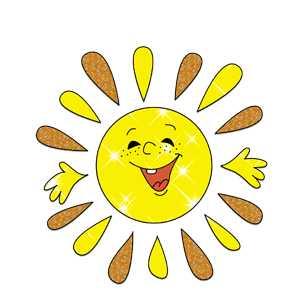   Внимание, внимание!
Гости и родители!
В детский садик, не хотите ли?  Приглашаем всех с  утра,                                 Посетить наш детский сад.                                                 Двери у нас открываются Вам,                      Всех приглашаем мы, пап и мам.               Чтобы увидеть могли все на свете,                     Чем занимаются в садике дети.
19 января, во вторник ждём Вас с 8-30,                         Чтобы по саду всем вместе пройти.               Кашу отведать, с детьми поиграть.            Дружное участие в мастер-классе принять.              
Педколлектив и детвора.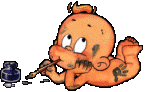 Программа проведения Дня открытых дверей в МАУ ДО «Сорокинский центр развития ребёнка – детский сад № 4»
19 января 2016 года.День открытых дверей длится целый день с 8-30ч. до 17-00ч. Родители могут посмотреть: образовательную деятельность, работу логопункта, питание, оздоровление, работу дополнительных платных услуг, зимний спортивный праздник, получить консультации специалистовГруппа  раннего возраста (Смирнова М.Ф.)8.20- Утренняя гимнастика «Маленькие ножки топ, топ, топ…»8.30- Завтрак8.40 - - организация дидактических, подвижных  игр;9.00 –НОД «Украсим матрёшкам платье»;10.30 - консультации, индивидуальные беседы с родителями в течение дня.11.30 –ОбедI младшая  группа (Бочкарёва С.Б.)8.20 – Просмотр режимных моментов (утренняя гимнастика, умывание, завтрак);8.30-  Завтрак9.00- НОД «Зимняя полянка» рисование пальчиками + подвижные игры.9.30 - индивидуальная работа: пальчиковые игры;10.00.- Прогулка. Трудовая деятельность.11.50.- Обед15.00.- Пробуждение. Гимнастика после сна.16.00 – Индивидуальная работа с родителями II младшая  группа (Казакова Н.В.)8.20-  просмотр режимных моментов (утренняя гимнастика, умывание, завтрак);9.00- Музыкально-подвижные игры9.30 – НОД «Зимняя полянка» рисование пальчиками + подвижные игры.10.00 - - индивидуальная работа: пальчиковые игры;10.30 – Прогулка14.55 – Гимнастика  после сна16.00 – Индивидуальное  консультированиеСредняя  группа (Дутова С.И.)8.10 – утренняя гимнастика9.00 –НОД  музыка «Настроение в музыке» музыкальный руководитель Дробот О.В. 10.15 – Прогулка15.10- Вечер отдыха «Волшебное путешествие в шляпах» Старшая   группа (Ярош Н.А.)7.30-8.10 – «С добрым утром» (индивидуальные беседы с детьми и родителями )8.10-8.20- «Утренняя гимнастика»8.20 - «Из чего делают одежду» (презентация ткани, дидактические игры)8.30 - подготовка к завтраку, завтрак9.00 – индивидуальная  работа «Зимняя или летняя» 9.00 – НОД Познание «Обучение грамоте»9.30 – НОД Музыка «Два произведения, два настроения» по творчеству П.И. Чайковского музыкальный руководитель  Дробот О.В.10.00 – НОД Художественное и речевое развитие «Ткань для платья»10.40 - Подготовка к прогулке. Игры  и труд на прогулке.12.20- Подготовка к обеду, обед15.00 – Гимнастика после сна «В гостях у солнышка»15.00- Индивидуальная работа с детьми «Развиваем пальчики»15.30 –Полдник16.00 – Мастер – класс для родителей  «Бумажная одежда для куклы», Наумцева Т.Н.   Подготовительная  группа (Сёмина Л.В.)8.15-  музыкально ритмическая гимнастика «Морское путешествие»9.00 – НОД познавательное развитие «История валенка»9.40 – Художественное творчество «Русские валенки»10.15 –НОД Музыка «Творческое воображение, ритмическое чувство в песнях и танцах». Музыкальный руководитель Дробот О.В.10.50 – Организация прогулки.16.00- Мастер-класс для родителей  «Будем здоровы» Федорова Н.А.Подготовительная  группа (Розенберг С.А.)8.15-  Утренняя гимнастика «Весёлое путешествие»8.35 – Беседа «Откуда приходит одежда?», игровое упражнение «Бабушка положила в чемодан», чтение сказки Г.Х. Андерсена «Новое платье короля»9.00 – НОД познавательное развитие обучение грамоте9.40 – Художественное творчество «Дети в зимней одежде»10.15 –НОД Музыка «Творческое воображение, ритмическое чувство в песнях и танцах». Музыкальный руководитель Дробот О.В.10.50 – Организация прогулки. Наблюдение за зимующими птицами, организация подвижных, спортивных  игр, трудовых поручений.15.00 – Гимнастика после сна 15.10 – Беседа «Где растут платья?», чтение рассказа Н.Носова «Живая шляпа» 16.00- Консультация для родителей  «Самостоятельность ребёнка. Её границы». План работы «День открытых дверей»учитель - логопед Ивасюк Лилия Николаевна № П/ПСодержание работыВремя 1.Образовательная деятельность«Весёлый язычок»9.00 - 9.302.Фронтальное занятие. Автоматизация звука «Р» 9.45-10.153.Индивидуальное консультирование родителейВ течение дня4.Подгрупповое занятие в подготовительной группе № 1 «Автоматизация звука Л»11.00- 12.00